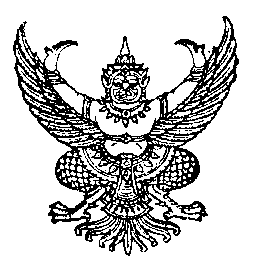 ประกาศองค์การบริหารส่วนตำบลงิ้วรายเรื่อง  เรียกประชุมสภาองค์การบริหารส่วนตำบลงิ้วราย สมัยสามัญ สมัยที่ 2 ประจำปี 2561...........................................................		ด้วยมติที่ประชุมสภาองค์การบริหารส่วนตำบลงิ้วราย สมัยสามัญประจำปี สมัยแรก ประจำปี 2561 เมื่อวันที่ 15 กุมภาพันธ์ 2561 ได้กำหนดสมัยประชุมสภาสมัยสามัญประจำปี สมัยที่ 2 ประจำปี 2561 มีกำหนด 15 วัน ระหว่างวันที่ 16 – 30 เมษายน 2561 ตามระเบียบกระทรวงมหาดไทยว่าด้วยข้อบังคับการประชุมสภาท้องถิ่น พ.ศ. 2547 แก้ไขเพิ่มเติม (ฉบับที่ 2) พ.ศ. 2554 ข้อ 11 (3)		ดังนั้น อาศัยอำนาจตามความในมาตรา 54 แห่งพระราชบัญญัติสภาตำบลและองค์การบริหารส่วนตำบล พ.ศ. 2537 แก้ไขเพิ่มเติม (ฉบับที่ 6) พ.ศ. 2552 และข้อ 22 แห่งระเบียบกระทรวงมหาดไทยว่าด้วยข้อบังคับการประชุมสภาท้องถิ่น พ.ศ. 2547 แก้ไขเพิ่มเติม (ฉบับที่ 2) พ.ศ. 2554 จึงเรียกประชุมสภาองค์การบริหารส่วนตำบลงิ้วราย สมัยสามัญ สมัยที่ 2 ประจำปี 2561 มีกำหนด 15 วัน ระหว่างวันที่ 16 – 30 เมษายน 2561 ทั้งนี้ สภาองค์การบริหารส่วนตำบลงิ้วราย จะแจ้งกำหนดวันนัดประชุมให้ทราบอีกครั้ง 		จึงประกาศมาให้ทราบโดยทั่วกัน				ประกาศ  ณ  วันที่   11   เดือน  เมษายน   พ.ศ. ๒๕61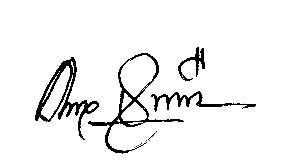 					(ลงชื่อ)                                                              (นายอำพล    เนตรลือชา)			                        ประธานสภาองค์การบริหารส่วนตำบลงิ้วราย